	Advisory Circular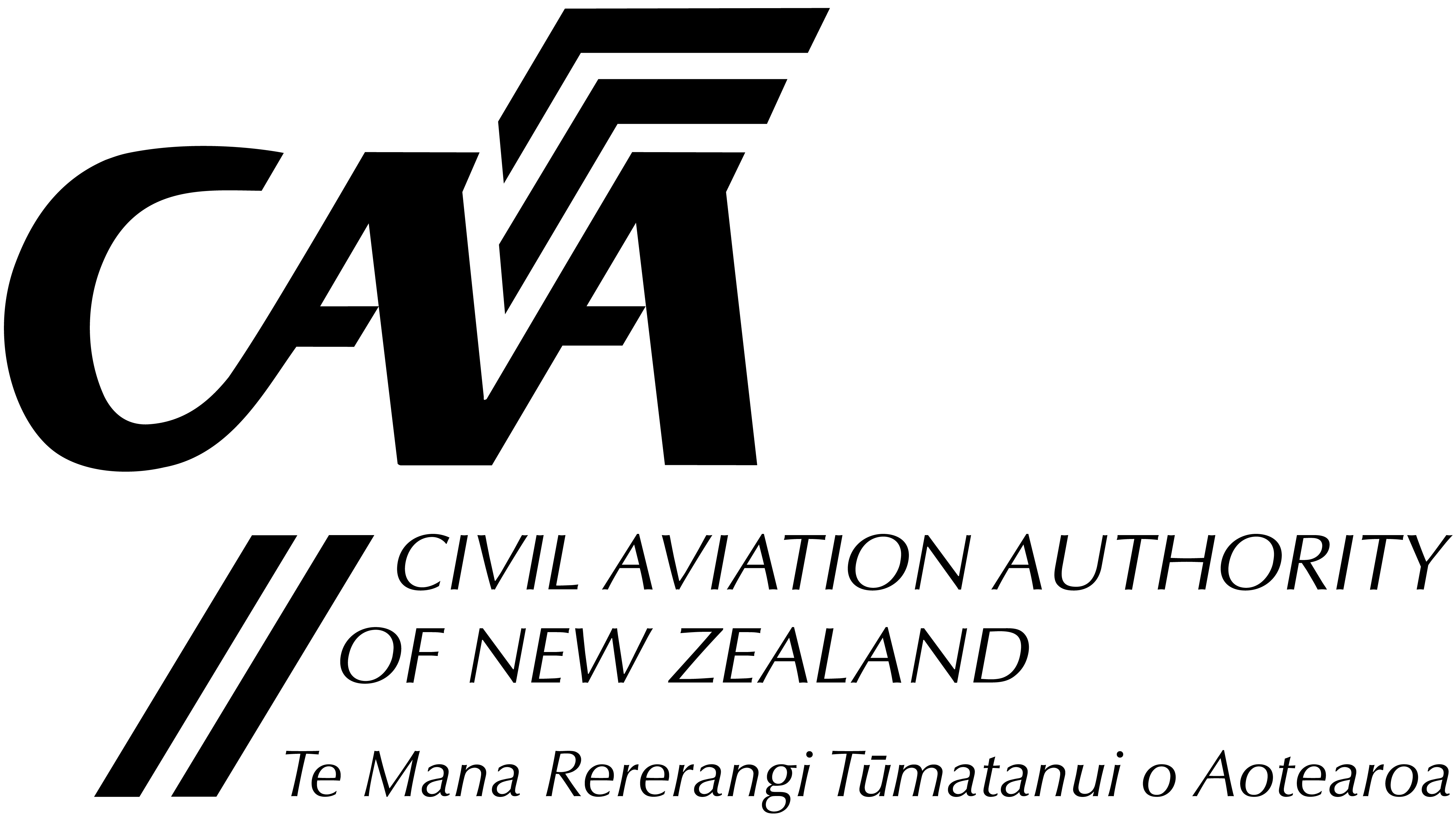 AC66-2.17Revision 5 Aircraft Maintenance Engineer Licence—Examination Subject 17 Human FactorsGeneral Civil Aviation Authority advisory circulars (ACs) contain information about standards, practices, and procedures that the Director has found to be an acceptable means of compliance with the associated rule.Consideration will be given to other methods of compliance that may be presented to the Director. When new standards, practices, or procedures are found to be acceptable they will be added to the appropriate AC.Purpose This AC describes an acceptable means of compliance with the syllabus content in respect of written examinations for Subject 17 (Human Factors).This AC also provides guidance material for recommended study material in respect of the examination syllabus in this AC.Related RulesThis AC relates specifically to Civil Aviation Rule Part 66 Subpart B — ‘Aircraft Maintenance Engineer Licence’.Change NoticeRevision 5 replaces Revision 4, which was dated 10 March 2015.  Revision 5 updates the web address for Publication Lists, and out-of-date website and other addresses.  A Version History has also been added and some stylistic changes made to standardise the format  so it is more like other ACs in this series. Version History The version history is outlined below:Table of ContentsRule 66.53 Eligibility Requirements	5Examination Overview:  Subject 17	6General Examining Objective	6Knowledge Levels	6Recommended Study Material	7Syllabus Layout	9Syllabus:  Subject 17 (Human Factors)	101.	General	101.1. The Need to Take Human Factors into Account	10Study Ref. 1, 2 & 3	101.2. Incidents and Accidents Attributable to Human Factors/Human Error	111.3. Murphy’s Law	112.	Human Performance and Limitations	122.1.	Vision	122.2.	Hearing	132.3.	Information Processing	152.4.	Claustrophobia, Physical Access and Fear of Heights	163.	Social Psychology	173.1.	The Social Environment	173.2.	Responsibility: Individual and Group	173.3.	Motivation and De-motivation	183.4.	Peer Pressure	183.5.	Culture Issues	183.6.	Team Working	193.7.	Management, Supervision and Leadership	194.	Factors Affecting Performance	204.1.	Fitness and Health	204.2.	Stress: Domestic and Work Related	204.3.	Time Pressure and Deadlines	224.4.	Workload – Overload and Underload	224.5.	Sleep	234.6.	Fatigue	244.7.	Shift work	244.8.	Alcohol	254.9.	Medication	254.10.	Illicit Drugs and Substance Abuse	255.	Physical Environment	265.1.	Noise	265.2.	Fumes and Vapours	265.3.	Illumination	275.4.	Climate and Temperature	275.5.	Motion and Vibration	275.6.	Working Environment	286.	Tasks	296.1.	Physical Work	296.2.	Repetitive Tasks	296.3.	Visual Inspection	306.4.	Complex Systems	307.	Communication	317.1.	Within and Between Teams	317.2.	Communication Within Teams	327.3.	Communication Between Teams	327.4.	Communication Problems	327.5.	Work Logging and Recording	327.6.	Keeping up to Date, Currency	337.7.	Dissemination of Information	338.	Human Error	348.1.	Error Models and Theories	348.2.	Types of Error in Maintenance Tasks	358.3.	Implications of Errors	358.4.	Avoiding and Managing Errors	369.	Hazards in the Workplace	379.1.	Recognising and Avoiding Hazards	37Rule 66.53 Eligibility RequirementsRule 66.53(a)(2) requires an applicant for an AMEL to have passed written examinations, that are acceptable to the Director, relevant to the duties and responsibilities of an aircraft maintenance engineer in the category of licence sought. The written examinations acceptable to the Director for Subject 17 (Human Factors) should comply with the syllabus contained in this AC. Each examination will cover all topics and may sample any of the sub-topics. The new syllabus has been developed after extensive industry consultation and the objectives reflect the knowledge required of current technology and international best work practice.Examination Overview:  Subject 17The pass mark for Subject 17 (Human Factors) is 70%.Application to sit an examination may be made directly to ASPEQ (formerly ASL). Refer to http://caanz.aspeqexams.com for examination information.General Examining ObjectiveThe objective of the examination is to determine that the applicant for an AMEL has adequate knowledge of Subject 17 to carry out the proper performance, supervision and certification of aircraft maintenance at a level commensurate with the privileges of the various AMEL categories.Knowledge LevelsLEVEL 1:  A familiarisation with the principal elements of the subject.Objectives: The applicant should:be familiar with the basic elements of the subject.be able to give simple descriptions of the whole subject, using common words and examples.be able to use typical terms.LEVEL 2:  A general knowledge of the theoretical and practical aspects of the subject.An ability to apply the knowledge.Objectives: The applicant should:be able to understand the theoretical fundamentals of the subject.be able to give a general description of the subject using, as appropriate, typical examples.be able to use mathematical formulae in conjunction with physical laws describing the subject.be able to read and understand sketches, drawings and schematics describing the subject.be able to apply his/her knowledge in a practical manner using detailed procedures.LEVEL 3:  A detailed knowledge of the theoretical and practical aspects of the subject.A capacity to combine and apply the separate elements of knowledge in a logical and comprehensive manner.Objectives: The applicant should:know the theory of the subject and the interrelationships with other subjects.be able to give a detailed description of the subject using theoretical fundamentals and specific examples.understand and be able to use mathematical formulae related to the subject.be able to read, understand and prepare sketches, simple drawings and schematics describing the subject.be able to apply his/her knowledge in a practical manner using manufacturer’s instructions.be able to interpret results and measurements from various sources and apply corrective action where appropriate.Recommended Study MaterialThe publication list below provides guidance material for suitable study references for the overall syllabus content. FAA and CAAUK publications may be downloaded from the links below, which were correct at the time Revision 5 of this AC was released. Please note that this list is a sample only. Many other titles may be equally as helpful in preparing for this examination. Applicants may have to do further research using other references or sources (including the internet) or attend a formal course to gain a comprehensive understanding of all sub-topics in the syllabus.Where applicable, publication references have been placed below each main topic or subtopic heading in this syllabus.Publication List* Principal study referenceThe material on human factors is extensive. While the above publication list should provide sufficient material to cover the written examination syllabus for Subject 17, the reader who would like additional reference material for aviation maintenance human factors should refer to the following “further reading list”. Further Reading ListSyllabus LayoutTopic Numbering – left hand columnThe syllabus is set out by topics, each of which is identified by a single-digit number. Each topic is divided into a number of sub-topics, which are identified by two-digit numbers: the first and second digits of which refer to the topic and the sub-topic respectively.Each sub-topic is further sub-divided into one or more sub-sub-topics, which are identified by three-digit numbers.  Where applicable, sub-sub-topics may be further subdivided into paragraphs that are identified by four/five-digit alphanumeric sequences. The three-digit sub-sub-topic numbers shown in the left-hand column are used in the ‘knowledge deficiency reports’ to provide feedback on individual examinations.Objective description – middle columnThe middle column objectively describes each sub-sub-topic by stating, in plain language, its subject matter and the type of performance or activity required. The objectives are intended to be simple, unambiguous, and clearly focussed outcomes to aid learning.Knowledge levels – right hand columnThe right-hand column specifies the knowledge level for each sub-topic heading. The three levels of knowledge used in this syllabus are described above. Note that the knowledge levels indicate the depth of knowledge required NOT its safety importance.Syllabus:  Subject 17 (Human Factors) 11 February 2022 Revision No.Effective DateSummary of Changes 01 December 2008Initial issue of this AC.129 June 2009Removed the wording ‘multi choice’ (in respect of questions) from the Examination Overview Section of this AC. This was because, due to the introduction of electronic exam delivery by Aviation Services Limited (ASL) from 29 June 2009, there was a number of different question delivery types now used.   28 October 2013Removed a sentence on page 6 that said a sample examination question booklet was available for purchase from ASL and inserted a new web address for booking examinations.316 January 2014Removed reference to examination length and number of questions.410 March 2015Updated the web address for ASL.511 February 2022Updates the web address for Publication Lists, and out-of-date website and other addresses. A Version History has also been added and some stylistic changes made to standardise the format  so it is more like other ACs in this series.Study RefTitle and Internet Address1*UK CAA CAP 715: An Introduction to Aircraft Maintenance Engineering Human Factors for JAR 66
See: https://publicapps.caa.co.uk/docs/33/CAP715.PDF2UK CAA CAP 716: Aviation Maintenance Human Factors (JAA JAR145)
See: https://publicapps.caa.co.uk/docs/33/CAP716.PDF3FAA Human Factors Guide for Aviation Maintenance
See: https://www.faa.gov/sites/faa.gov/files/about/initiatives/maintenance_hf/library/hf_ops_manual_2014.pdf4New Zealand Health and Safety in Employment
See: https://www.worksafe.govt.nz5New Zealand ACC - Hazard Management
See:  https://www.acc.co.nz RefTitle and Internet Address1FAA Operator’s Manual for Human Factors in Aviation MaintenanceSee: https://www.faa.gov/data_research/research/med_humanfacs/oamtechreports/2010s/media/201502.pdf2ICAO Doc 9824: Human Factors Guidelines for Aircraft Maintenance ManualAvailable for purchase at: http://www.icao.int/publications/Pages/doc-series.aspx3Human Factors Background Information
See:  Grey Owl Aviation Consultants website http://greyowl.com/articles/index.html4Safety Behaviours: Human Factors for Engineers resource kitSee: CASA website at  https://www.casa.gov.au/content-search/safety-kits/safety-behaviours-human-factors-engineers-resource-kitGeneralGeneralGeneral1.1. The Need to Take Human Factors into AccountStudy Ref. 1, 2 & 31.1. The Need to Take Human Factors into AccountStudy Ref. 1, 2 & 31.1. The Need to Take Human Factors into AccountStudy Ref. 1, 2 & 31.1.1Describe the original purpose and roots of human factors (HF) research.21.1.2Describe the extent to which human factors impacts on an engineer’s work and working environment.21.1.3Outline the philosophy of human factors in terms of the following criteria:A practical definition of human factors in respect of aircraft maintenanceThe aim of HFRelationship of HF to crew resource management (CRM)Context of HF in aircraft maintenanceThe human factors and ergonomics relationshipHuman factors attributesThe learning of maintenance related skillsMaintaining worker safetyMaintaining public safetyThe cost effectiveness of a human factors approach to maintenance.11.1.4Outline the importance of human input into aircraft maintenance activities.11.1.5Describe the factors that would be covered under the heading of human psychology.21.1.6Describe the SHEL model as a framework around which human factors is structured.21.1.7Identify the four components of the SHEL model and give practical aviation related examples of the items that would be included under each component.11.1.8Describe how an engineer would relate to each of the SHEL model components in an aircraft maintenance environment.21.1.9Identify deficiencies under each of the SHEL components that may have an unfavourable impact on aircraft maintenance and aviation safety.11.1.10Describe how the application of the SHEL model components affects human performance and limitations.21.1.11Describe ways in which human unreliability may be reduced.21.1.12Describe the importance of training in reducing maintenance errors.21.1.13Describe human factors elements that can be evident when carrying out specific aircraft maintenance tasks such as inspection of aging aircraft and other tedious and boring activity.21.1.14Identify internal and external performance shaping factors (PSF) that have an impact on the performance and reliability of aircraft maintenance engineers.11.2. Incidents and Accidents Attributable to Human Factors/Human ErrorStudy Ref. 1 & 21.2. Incidents and Accidents Attributable to Human Factors/Human ErrorStudy Ref. 1 & 21.2.1Identify the extent to which human factors are a component in civil aircraft accidents and incidents.11.2.2Categorise the human factors deficiencies in example maintenance-related incidents and accidents.11.2.3Describe the “error chain” concept when determining human factors problems associated with aircraft accidents.21.2.4Illustrate the various links that may form as part of an error chain.11.2.5Describe how an accident may be prevented by breaking the error chain.21.3. Murphy’s LawStudy Ref. 1 & 61.3. Murphy’s LawStudy Ref. 1 & 61.3.1Define the notion termed “Murphy’s Law”.21.3.2Explain how complacency is detrimental to the maintenance of safety standards.21.3.3Illustrate how complacent attitude may occur in the workplace.2Human Performance and LimitationsHuman Performance and LimitationsHuman Performance and LimitationsVisionStudy Ref. 1VisionStudy Ref. 12.1.1Outline how the eye functions to convert light into a perceived image in the brain.12.1.2Outline how colour sensitivity is achieved.12.1.3Describe what is meant by the term “peripheral vision” and how this is achieved in the eye.22.1.4Identify the “arc of accurate” vision when associated with performing an inspection function.12.1.5Describe the changes that take place as the intensity of light decreases.22.1.6Describe what is meant by a blind spot and how it occurs.22.1.7Describe how the use of a narrow light beam for prolonged inspection can cause a central blind spot.22.1.8Describe visual acuity and how it is measured and expressed.22.1.9Describe physical factors that can affect the visual acuity of the eye, such as:long sightshort sightcataractsmigraine headachestiredness and fatigue.22.1.10Describe the reason why it is common for people over the age of 40 to require spectacles for reading and other close-up work.22.1.11Describe how certain drugs, medications, alcohol and smoking may adversely affect vision.22.1.12Describe how vision may be improved or impaired in respect of the following factors:The adverse effects of glareMoving from brightly lit to dimly lit areasLight adapted and dark adapted visionEye focussing techniques for dimly lit areasThe effects of airborne substances on visionLimitations and adverse effects of wearing contact lensesEye protection requirements.22.1.13Explain the meaning of “visual cues” and provide examples relating to the detailed inspection of objects.22.1.14Describe the importance of colour vision to the aircraft maintenance engineer and give examples of why good colour vision is required.22.1.15Explain the following factors relating to colour vision:The normal causes of defective colour visionColours that are affected by the common, and less common, types of colour-defective visionThe colour of objects as seen by a person with colour-defective visionThe degrees of colour-defective vision in relation to viewing objects in variable lighting conditionsThe effects of aging on colour vision.22.1.16Outline the importance of regular eye tests in identifying visual deterioration that may cause work-related problems.1HearingStudy Ref. 1HearingStudy Ref. 12.2.1State the two functions that the ear performs and how each function is achieved.12.2.2Describe how the three divisions of the ear function to detect sound.22.2.3Outline how the ear protects itself from high levels of noise and the limitations on this “self protection” in a hangar environment.22.2.4Describe the performance of the ear when associated with the range of sounds that can be heard, particularly in respect to pitch (frequency) and volume.22.2.5Identify the frequency of sound at which the ear achieves its greatest sensitivity.12.2.6Outline the intensity levels of sound that certain aviation related activities may produce around an airport.22.2.7Illustrate the various negative effects of noise in the workplace.22.2.8Distinguish between types of noise, such as:SuddenContinuousHigh frequencyLow frequency.22.2.9Describe the adverse effects of each type of noise in respect of errors, variability and work rate.22.2.10Describe the causes and effects of noise-induced hearing loss.22.2.11Describe, with examples, internationally accepted requirements that place responsibility on employers to take action to mitigate the adverse effects of noise in the workplace.22.2.12Estimate the noise intensity at which temporary and permanent hearing damage likely to occur.22.2.13Describe “noise dose” and the parameters against which it is measured.22.2.14State the noise intensity level, above which, hearing protection is required.12.2.15Describe the effects that advancing age has on hearing and indicate the signs that show hearing loss may be occurring.22.2.16Describe in a practical sense, how the condition of a person’s hearing may be subjectively assessed.22.2.17State the engineer’s responsibilities for ensuring that they are properly protected from hearing damage.1Information ProcessingStudy Ref. 1 & 3Information ProcessingStudy Ref. 1 & 32.3.1Describe the importance of human senses as people interact with the environment.22.3.2Identify the human senses that gather information for processing into decisions and actions.12.3.3Describe the active listening process and how to achieve active listening.22.3.4Describe “attention” as it may apply to functions performed by the maintenance engineer.22.3.5Illustrate how the following forms of attention may be applied to the functions an engineer may perform in the workplace:Selective attentionDivided attentionFocussed attentionSustained attention.22.3.6Explain the meaning of perception and give practical examples.22.3.7Explain the decision-making process.22.3.8Explain the importance of feedback during the decision-making process.22.3.9Describe memory and its importance when performing aircraft maintenance activities.22.3.10Explain the three processes associated with memory.22.3.11Explain the following three forms of memory:Ultra-short-term.Short-term.Long-term.22.3.12Explain “motor programmes” and where they may be in effect during the performance of aircraft maintenance.22.3.13Explain situational awareness, the factors that lead to situational awareness and its importance in the course of an engineer’s work activities.22.3.14Describe the limitations associated with information processing including the following:Attention and perception errorsMissing dataFilling in the gaps with erroneous informationVisual illusionsContextual errorExpectation errorFallibility of human memory (forgetting).22.3.15Explain the importance of manuals and temporary aides-memoires in overcoming problems associated with memory.2Claustrophobia, Physical Access and Fear of HeightsStudy Ref. 1 & 3Claustrophobia, Physical Access and Fear of HeightsStudy Ref. 1 & 32.4.1Describe the cause and symptoms of claustrophobia.22.4.2Outline precautions that should be taken to avoid the onset of claustrophobia.12.4.3Identify measures that may be taken to reduce the feelings of discomfort when working in confined spaces.12.4.4Outline how the fear of heights may be alleviated while working on the external surfaces of aircraft.12.4.5Describe deficiencies that may arise if an engineer carries out inspection functions while at the same time fearing heights.2Social PsychologySocial PsychologySocial PsychologyThe Social EnvironmentStudy Ref. 1The Social EnvironmentStudy Ref. 13.1.1Describe the organisational aspects (“big picture”) of a typical maintenance system including the following factors:Engineering staff requirementsImmediate environmentSupervisionOrganisationRegulationWider environment.13.1.2Outline what is meant by the term “organisational culture” and how it impacts on staff, customers, and wider aviation interests.13.1.3State stresses in an organisation that may place undue pressure on an engineer and contribute to a decline in aviation safety standards.13.1.4Outline the factors that make up the social environment at work, such as; motivation, culture, workplace layout and physical work.1Responsibility: Individual and GroupStudy Ref. 1 & 3Responsibility: Individual and GroupStudy Ref. 1 & 33.2.1State what is meant by a responsible person working in an aviation organisation.13.2.2Outline the advantages and disadvantages of individual responsibility.13.2.3Outline the advantages and disadvantages of group responsibility.13.2.4Outline the meaning of “diffusion of responsibility”.13.2.5Compare the terms responsibility and accountability.13.2.6Outline, in a practical sense, the following negative terms as they could relate to the functioning of a group, team or shift:Inter-group conflictGroup polarisationRisky shiftGroupthinkSocial loafingNorms beliefs and habits.13.2.7Outline what is meant by a ‘troubled employee’ and factors or symptoms that may identify such a person.13.2.8Outline the factors that may be found in an effective employee assistance programme (EAP) operating in a maintenance organisation.13.2.9Outline problems associated with lack of assertiveness.1Motivation and De-motivationStudy Ref. 1 & 3Motivation and De-motivationStudy Ref. 1 & 33.3.1Outline motivation and its importance to aircraft maintenance engineers.13.3.2Outline how the level of motivation may be determined.13.3.3Outline work-related factors that could be considered motivators particularly in respect of gaining benefit and avoiding loss.13.3.4Outline work-related factors that could be considered de-motivators.13.3.5Outline Maslow’s Hierarchy of needs as it relates to the performance of a maintenance engineer.13.3.6Identify characteristics of a well-motivated person.13.3.7Identify the characteristics of a de-motivated person.1Peer PressureStudy Ref. 1 & 3Peer PressureStudy Ref. 1 & 33.4.1Outline what is meant by peer pressure and its adverse safety implications.13.4.2Outline what is meant by conformity and how it may adversely affect safety.13.4.3Identify factors that may cause a person to conform or feel subjected to peer pressure.13.4.4Outline measures that can be taken to counter peer pressure and conformity.13.4.5Outline how conflict may arise in an organisation, its effects on morale, and how conflict may be effectively managed.1Culture IssuesStudy Ref. 1, 2 & 3Culture IssuesStudy Ref. 1, 2 & 33.5.1Outline what is meant by the culture of an organisation.13.5.2Identify factors that make up the culture and sub-culture of an organisation.13.5.3Outline safety culture in an organisation and the key components that imply a strong safety culture exists.13.5.4Outline what is meant by sexual harassment, its effects on employees and how it should be dealt with should it arise in the workplace.13.5.5Outline what is meant by stereotypes and stereotypical behaviour and where such behaviour may have a negative impact on safety.13.5.6Outline what is meant by positive reinforcement as a means of behaviour modification.13.5.7Outline how best to manage situations involving employees who have experienced traumatic personal events.13.5.8Outline what is mean by social culture and how this impacts on an engineer’s performance in the workplace.1Team WorkingStudy Ref. 1 & 3Team WorkingStudy Ref. 1 & 33.6.1Outline the concepts of a team in terms of the following:Team working and working togetherWorking in parallelThe leaderFollowersTelling or sellingInvolving or delegatingTeam building.13.6.2Illustrate the composition and operation of a team in a typical aircraft maintenance environment.13.6.3Outline advantages and disadvantages of team working.13.6.4Outline the important elements of a properly functioning team under the following headings:communication.co-operation.co-ordination.mutual support.13.6.5Identify the factors, good and bad, that affect team performance.13.6.6Outline how effective teams or team working can reduce maintenance errors.13.6.7Outline the principles of effective team dynamics within an organisation and how the operation of an effective team may be identified.1Management, Supervision and LeadershipStudy Ref. 1 & 3Management, Supervision and LeadershipStudy Ref. 1 & 33.7.1Outline the importance of management, supervision and leadership both at team and company organisational level.13.7.2Outline the requirements for a maintenance organisation to be properly resourced.13.7.3Identify problems that may exist within an organisation if management, supervision or leadership is deficient.13.7.4Outline the role of line managers and supervisors in respect of ensuring the proper functioning of teams working in a maintenance organisation.13.7.5Identify difficulties that may arise where a manager or supervisor gets too involved in the performance of work-related tasks.13.7.6Define an effective leader.13.7.7Identify the qualities an effective leader should possess in the maintenance environment and give practical examples of each.13.7.8Outline factors relating to quality decision making.13.7.9Identify the various decision-making tools (e.g. “decision tree”) available to managers and supervisors involved in aircraft maintenance engineering.1Factors Affecting PerformanceFactors Affecting PerformanceFactors Affecting PerformanceFitness and HealthStudy Ref. 1 & 3. (See also NZ CAR 66.19)Fitness and HealthStudy Ref. 1 & 3. (See also NZ CAR 66.19)4.1.1Outline the conditions laid down by ICAO, UKCAA and CAANZ that require an AME licence holder to maintain proper mental and physical fitness standards.14.1.2State who is responsible for establishing an engineer’s fitness to perform work functions.14.1.3Identify common conditions that may impact on fitness and health.14.1.4Describe symptoms, causes, and effects the conditions identified above may have on the work performance of an engineer.24.1.5State who is responsible for making contingency arrangements in cases where engineers report in sick.14.1.6Describe positive fitness and health measures that may be taken by an engineer in respect of:eatingexercisesmokingalcohol consumptionmedication.24.1.7Describe what is meant by ‘emotional imbalance’ and how it would show up in a person.2Stress: Domestic and Work RelatedStudy Ref. 1 & 3Stress: Domestic and Work RelatedStudy Ref. 1 & 34.2.1Describe what is generally termed “stress”.24.2.2Describe how stress occurs in a person.24.2.3Describe, with examples, what is regarded as positive and negative stress.24.2.4Describe the symptoms and causes of physical and mental stress and how each varies.24.2.5Illustrate the effects of acute and chronic stress.24.2.6Illustrate stressors under the following headings:PhysicalEnvironmentalTask-relatedReactiveOrganisationalPsychological.24.2.7Describe the possible signs of stress under the following headings:Physiological symptomsHealth effectsBehavioural symptomsCognitive effectsSubjective effects.24.2.8Illustrate stressors arising in a domestic environment.24.2.9 Illustrate stressors arising in a work-related environment.24.2.10Explain defence and coping strategies as they relate to dealing with stress.24.2.11Describe the beneficial effects of regular physical exercise in reducing the effects of stress.24.2.12State the best time of the day to undertake physical exercise.14.2.13Describe the factors that improve personal stress tolerance.24.2.14Describe how best to cope with a high mental workload to reduce the possible effects of stress.2Time Pressure and DeadlinesStudy Ref. 1 & 3Time Pressure and DeadlinesStudy Ref. 1 & 34.3.1Describe how time pressures can exist in an aircraft maintenance organisation.24.3.2Explain the difference between actual, perceived and self-imposed time pressures.24.3.3Describe the overall effects of time pressures and deadlines on safety standards.24.3.4Describe how persons setting or scheduling work may reduce time related pressures on the workforce.24.3.5Describe actions that an engineer should take if they feel affected by inappropriate deadlines.24.3.6Describe the principles of proper time management.2Workload – Overload and UnderloadStudy Ref.1 & 3Workload – Overload and UnderloadStudy Ref.1 & 34.4.1Describe what is meant by the term “arousal” as it relates to the human ability to perform work.24.4.2Define arousal or stimulation in relation to work performance.24.4.3Describe the effects that a low level of arousal or stimulation may have on work performance.24.4.4Describe the effects that over arousal or over stimulation may have on work performance.24.4.5Identify environmental factors that may adversely affect worker arousal or stimulation.14.4.6Describe how workload may be assessed.24.4.7Illustrate the effects of mental and physical workload. 24.4.8Identify factors that limit an engineer’s mental and physical workload.14.4.9Describe factors that affect the workload that engineers may experience in regard to the following:Nature of the taskCircumstances under which the task is performedThe state of the person.24.4.10Describe factors that cause overload and identify symptoms of this condition.24.4.11Describe the effects that overload may have on safety.24.4.12Describe factors that cause underload and identify symptoms of this condition.24.4.13Describe the effects that underload may have on safety.24.4.14Describe the factors that lead to good workload management in an aircraft maintenance organisation.24.4.15Describe methods that may be employed to prevent an overload situation developing.24.4.16Describe important factors that must be considered when allocating work.2SleepStudy Ref.1 & 3SleepStudy Ref.1 & 34.5.1Describe the “state of sleep” and why it is necessary for human wellbeing.24.5.2State the general sleep requirements (in hours) of most people.  14.5.3State the ratio of high-quality sleep required per hours of activity.14.5.4Describe the impact of sleep deficit on worker performance and the measures to be taken when a temporary deficit has been built up.24.5.5Outline the five stages of sleep.14.5.6Describe the cycles of sleep identifying where deep sleep and REM occurs.24.5.7Describe the rebound effects resulting from sleep deprivation.24.5.8Describe what is meant by “circadian rhythms”.24.5.9Identify the external factors that influence and synchronise circadian rhythms.14.5.10Describe the symptoms and adverse effects of jet lag.24.5.11Describe how jet lag is minimised when travelling through time zones.24.5.12State the direction of travel around the world that has the least effect on body rhythm.14.5.13Describe the co-relation between body temperature and human alertness and performance.24.5.14Identify the times of day and night when body temperature is at its highest and lowest points.14.5.15Identify factors that will improve an engineer’s performance during the low point of the circadian rhythm.14.5.16Describe measures that can be taken to assist sleep during the day.24.5.17Describe the following effects relating to rest, sleep and shift work:Eating a large meal before going to bedEating timesGoing to bed hungryThe effects of alcoholUse of drugs to aid sleepingSleep requirements when feeling unwellSleeping timesSocialising before work.24.5.18Describe the importance and beneficial effects of napping.24.5.19Describe what is meant by sleep inertia, when this condition is most likely to occur, and how long it takes to wear off.2FatigueStudy Ref.1, 2 & 3FatigueStudy Ref.1, 2 & 34.6.1Outline what is meant by physiological and subjective fatigue.24.6.2Identify factors that typically cause fatigue, especially when working in an aircraft maintenance environment.14.6.3Identify symptoms of fatigue in an aircraft maintenance worker.14.6.4Describe the symptoms, causes and effects of chronic fatigue.24.6.5Describe ways of reducing fatigue.2Shift workStudy Ref.1, 2 & 3Shift workStudy Ref.1, 2 & 34.7.1Identify the advantages and disadvantages of working shifts.14.7.2Describe the negative effects of working at night on personal health and human error.24.7.3Describe the sequence, in a rolling shift pattern, of shift changes that provide the least adverse effects on the engineer.24.7.4Identify the extent of shift changes (in hours) after which people will start to experience disruption to the wake-sleep cycle.14.7.5Identify the shift periods or times where error rates and absenteeism have been found to be higher than on other shifts.14.7.6Describe, in terms of safety standards and fatigue, the merits of working longer or shorter shifts.24.7.7Describe the adverse effects of working at other employment during shift stand down periods.24.7.8Describe the effects of advancing age on working rotating shifts.24.7.9Describe the negative impacts of shift work on an engineer’s work, family and social life.24.7.10Describe how a person can re synchronise their wake-sleep cycles while on shift work.24.7.11Describe how the biological effects of shift work can be minimised.2AlcoholStudy Ref.1AlcoholStudy Ref.14.8.1Describe how alcohol affects the human body, particularly the nervous system.24.8.2Describe how alcohol is removed from the blood and state the effects of coffee, sleep and other measures on the rate of alcohol removal.24.8.3State the general rule relating to the lapsed time between consuming alcohol and performing aviation related work functions.14.8.4Describe how the effects of alcohol may be worsened through fatigue, medication or illness.24.8.5Describe symptoms that may indicate an engineer is suffering from mild or severe alcohol impairment.2MedicationStudy Ref.1MedicationStudy Ref.14.9.1Define the term “medication”.24.9.2State precautions when taking medication for the first time.14.9.3Describe how adverse effects may be identified when taking medication for the first time.24.9.4Describe how medication normally acts in relation to the illness itself.24.9.5Describe the effects that the following types of medication may have on an engineer’s fitness for work:AnalgesicsAntibioticsAntihistaminesCough suppressantsDecongestantsPep pillsSleeping tabletsMelatonin.24.9.6State where you would obtain advice from in relation to work while using any of the above medication.1Illicit Drugs and Substance AbuseStudy Ref.1 & 3Illicit Drugs and Substance AbuseStudy Ref.1 & 34.10.1Define an illicit drug.24.10.2Outline how a person may be impaired after smoking cannabis.24.10.3Outline the symptoms that would identify the various types of substance abuse by an employee.24.10.4Identify, and describe, reasonable and acceptable actions to be taken with an employee suspected or found to be suffering from substance abuse.24.10.5Identify known barriers that may prevent a person receiving treatment for the abuse of alcohol, medication or illicit drugs.2Physical EnvironmentPhysical EnvironmentPhysical EnvironmentNoiseStudy Ref. 1, 2 & 3NoiseStudy Ref. 1, 2 & 35.1.1Outline the short term and long- term effects of noise.15.1.2State noise levels at which hearing damage may or may not occur.15.1.3Outline how noise intensity and period of exposure to the noise, work together to cause hearing damage. 15.1.4Outline what is meant by the ‘action threshold’ for hearing protection.15.1.5Outline how general background noise can be filtered out by the brain.15.1.6Outline the common forms of hearing protection available in the workplace and discuss the relative effectiveness of each.15.1.7Identify common sources of noise in the hangar and on an airport ramp or apron.15.1.8Outline the general “rule of thumb” method for determining if hearing protection is required in a noisy environment.15.1.9Outline the safety aspects of noise-impaired communication.15.1.10Outline why it is important to wear proper hearing protection when working around aircraft on the ramp.1Fumes and VapoursStudy Ref. 1Fumes and VapoursStudy Ref. 15.2.1Identify the source of common fumes that may be encountered while performing aircraft maintenance related tasks.15.2.2Outline how fumes and vapours are generated from benign substances such as:electrical conductors.grease.oils.brake linings.15.2.3Outline how fumes may affect an engineer, with particular regard to:breathing.vision.skin contact.15.2.4Outline precautions when working in confined spaces while fumes are present with particular regard to:special equipment.ventilation.safety arrangements.15.2.5Outline how an engineer’s work performance may be affected by the presence of fumes.1IlluminationStudy Ref. 1, 2 & 3IlluminationStudy Ref. 1, 2 & 35.3.1Describe illumination in respect of the working environment.15.3.2Outline the importance of illumination when performing aircraft maintenance tasks.15.3.3Outline the following aspects relating to illumination of the working environment:Advantages of natural lightEffects of shadows and how they can be eliminatedAmbient hangar lightingArtificial or task lightingAdvantages and disadvantages of flood lightingAdvantages and disadvantages of illumination with a narrow light beamUse of torches both hand-held and head mountedCarriage of spare torch batteries when working away from the sectionMaintenance of hangar lightingCauses and problems associated with direct, indirect and reflected glareUse of ancillary equipment such as mirrors and borescopes.15.3.4Outline how the illumination of an object varies as a function of distance from the light source.1Climate and TemperatureStudy Ref 1 & 3Climate and TemperatureStudy Ref 1 & 35.4.1Identify the various climatic conditions that can affect an engineer’s performance.15.4.2State the levels of tolerance people have to such conditions.15.4.3Outline how extremes of temperature may affect the performance of tasks.15.4.4Outline the relationship between climate, temperature and performance.15.4.5Outline how the performance of maintenance should be managed in a deteriorated working environment.15.4.6State measures that can be taken to reduce the effects of an extreme working environment.1Motion and VibrationStudy Ref. 1Motion and VibrationStudy Ref. 15.5.1Outline the adverse safety effects that may arise from using unsteady maintenance stands and mobile access equipment.15.5.2Identify the range in which problematic low frequency vibrations may occur, and identify the sources of such vibrations.15.5.3Identify parts of the body that may be affected by vibrations.15.5.4Outline how vibration may affect the performance of an engineer.15.5.5Outline the cause and symptoms of “vibratory-induced white finger syndrome”.1Working EnvironmentStudy Ref. 1, 2 & 3Working EnvironmentStudy Ref. 1, 2 & 35.6.1Outline the following physical influences in the workplace and how they may impact on an engineer’s performance, particularly safety standards:Workplace layout, cleanliness and general tidinessUse of safety equipment and the provision of proper signageStorage and use of toxic chemicals.15.6.2Outline the three components of a working environment and give practical examples of each.15.6.3Outline the prime factors that would constitute a safe working environment.15.6.4Outline how human performance can be positively influenced by adopting a user, or 
work centred, approach to designing facilities for carrying out aircraft maintenance activities.15.6.5Outline the effects of a poorly designed workplace on work output and human performance.1TasksTasksTasksPhysical WorkStudy Ref. 1, 2 & 3Physical WorkStudy Ref. 1, 2 & 36.1.1Outline the importance of good planning before commencing the performance of a task.16.1.2Identify important aspects that need to be considered in the planning process before a task is performed.16.1.3Outline the importance of written guidance material when preparing for a task.16.1.4Identify the role a shift supervisor may have in planning and supervising the performance of tasks.16.1.5Identify who has responsibility for ensuring that engineers have the appropriate level of skill, proficiency and experience to perform work functions.16.1.6Identify the physical requirements an engineer should possess to enable them to perform tasks requiring fine motor control and gross manipulation.16.1.7Outline how the musculoskeletal system operates to perform fine and gross movements.16.1.8Outline how advancing age affects the human musculoskeletal system and give examples of symptoms and problems that may occur.16.1.9Outline how the effects of aging on the musculoskeletal system may be minimised.16.1.10Outline the following points relating to the performance of physical tasks:Lifting of heavy objectsUse of lifting aidsOnset of physical fatigueImportance of regular rest breaks.16.1.11Outline the importance of correct posture when carrying out physical work functions in the workplace.16.1.12Outline the meaning and applications of biomechanics when using body posture and physical strength to carry out work.16.1.13Outline how people differ in their capacity and ability to perform physical work.1Repetitive TasksStudy Ref. 1 & 3Repetitive TasksStudy Ref. 1 & 36.2.1State the safety consequences associated with a reduced level of arousal.16.2.2State how repetitive tasks can affect an engineer’s work performance.16.2.3Outline the importance of habituation as a contributory factor in human error.16.2.4Outline the dangers associated with repetitive tasks, with examples of where repetition has been a factor in aviation accidents and incidents.16.2.5Identify the dangers associated with complacency especially when performing visual inspections.16.2.6Outline the benefits of work/shift rotation for employees performing boring or repetitive type work.1Visual InspectionStudy Ref. 1, 2 & 3Visual InspectionStudy Ref. 1, 2 & 36.3.1Outline what is meant by visual inspection.16.3.2Outline the importance of visual inspection in aircraft maintenance.16.3.3Outline how to overcome distraction when performing inspection functions.16.3.4Outline the two important components of a reliable visual inspection.16.3.5Identify the human senses that may be used in the performance of an effective visual inspection.16.3.6Outline the factors that enhance visual inspection.16.3.7Outline the steps an engineer should take in performing an effective visual inspection.16.3.8Outline the importance of arousal when performing a visual inspection.16.3.9Outline how mild stimulation (music etc) helps to improve a person’s performance during repetitive inspection tasks. 16.3.10Outline the importance and timing of breaks taken when performing visual inspections.16.3.11State the time limit, after which, a person carrying out repetitive inspections will lose vigilance or concentration.16.3.12State how long it should take to perform the inspection process of looking, seeing and recognising a defect in a particular visual zone.1Complex SystemsStudy Ref. 1 & 3Complex SystemsStudy Ref. 1 & 36.4.1Outline what are termed “complex systems” in aircraft.16.4.2Compare complex and simple systems for maintenance purposes.16.4.3Identify the pitfalls associated with engineers working on complex systems pertaining to one or more aircraft.16.4.4Outline the importance of guidance material to an engineer in the maintenance of complex systems.16.4.5Outline the importance, and principles behind, carrying out a ‘user analysis’ of equipment and tools required in the maintenance environment.16.4.6Outline what would be involved in carrying out a human factors evaluation in the work place and what this activity may achieve in terms of safety.1CommunicationCommunicationCommunicationWithin and Between TeamsStudy Ref. 1, 2, & 3Within and Between TeamsStudy Ref. 1, 2, & 37.1.1Define communication and describe the following facets of good communication:RelevanceCorrectnessConcisenessCompletenessCommunication purpose and target audienceCommunication behaviour style such as: assertiveness, aggression and feedbackBody languageFacial expressionEffective writingRecognising approved and unapproved dataOvercoming barriers to the use of approved data.27.1.2Describe the importance of communication for an engineer working in the maintenance environment.27.1.3Outline, where deficient communication could cause safety related incidents and accidents.27.1.4State when effective communication is vital in a maintenance organisation.27.1.5Outline the various modes of communication.27.1.6Describe feedback and its importance in the process of effective communication.27.1.7Compare upward, downward and horizontal communication, with examples of where each is used in the workplace.27.1.8Illustrate the following forms of communication when used in the maintenance environment:Verbal/spokenWritten/textualNon-verbal; graphic, symbolic, body language.27.1.9Explain the conditions that must exist for a spoken or written message to be understood, particularly the following points:Message contentContextExpectationsAmbiguityClarification.27.1.10Describe how loud background noise can be a barrier to effective communication in the workshop or hangar, thereby creating a potential work hazard.2Communication Within TeamsStudy Ref. 1 & 3Communication Within TeamsStudy Ref. 1 & 37.2.1Identify when communication is important when performing a work function in a maintenance organisation. 17.2.2Describe the effects of communication on group cohesion.27.2.3Describe the importance of the different ingredients of clear, spoken communications.27.2.4Illustrate when written communication should be used within teams.2Communication Between TeamsStudy Ref. 1 & 2Communication Between TeamsStudy Ref. 1 & 27.3.1Describe the importance of effective communications between teams in a maintenance organisation.27.3.2Outline the information that would normally be passed on to another team at shift changeover/handover.17.3.3Describe the place of written reports and spoken details at shift changeover.27.3.4Describe the importance of traceability and continuity of information, at shift changeover.27.3.5Describe the key processes of listening in terms of hearing, interpreting, evaluating and responding.27.3.6Describe the practice of reflective listening and give examples of when it may be used.2Communication ProblemsStudy Ref. 1Communication ProblemsStudy Ref. 17.4.1Outline the two main ways in which communication can cause problems.17.4.2Outline the dangers of making assumptions when communicating and state how problems with assumptions can be minimised.17.4.3Describe basic rules that an engineer can follow to help minimise poor communications in their working environment.2Work Logging and RecordingStudy Ref. 1Work Logging and RecordingStudy Ref. 17.5.1Outline the importance of work logging and recording when working in an aircraft maintenance organisation.17.5.2Describe the key aspects of work logging and recording.27.5.3Describe current technology that may be used for work logging and recording.2Keeping up to Date, CurrencyStudy Ref. 1Keeping up to Date, CurrencyStudy Ref. 17.6.1Describe the importance of gaining knowledge through approved training, when entering the aircraft maintenance profession.27.6.2Describe the four elements of effective skills training with particular respect to; explanation, demonstration, imitation and application.27.6.3Outline when it is necessary for an engineer to keep abreast of pertinent information.17.6.4Identify ways an engineer is likely to keep up to date with changes in the maintenance environment.17.6.5Identify where the responsibilities lie for maintaining an engineer’s currency and competence, and give examples of who is responsible for what.17.6.6Describe the risks that may underlie small changes made to technology or procedures.27.6.7Describe problems associated with lack of awareness.2Dissemination of InformationStudy Ref. 1, 2 & 3Dissemination of InformationStudy Ref. 1, 2 & 37.7.1Describe the importance of effectively disseminating information.27.7.2Describe how engineers working away from base familiarise themselves with new information.27.7.3Identify persons in an organisation who would normally have responsibility for disseminating information.17.7.4Illustrate poorly disseminated information that has caused adverse safety occurrences.27.7.5Describe, using examples, what is meant by a ‘useable’ work instruction or procedure.27.7.6Describe the following criteria relating to good document design:Information content and readabilityClear, concise and accurate writingUser involvement and field testing.2Human ErrorHuman ErrorHuman ErrorError Models and TheoriesStudy Ref. 1, 2, 3 & 5Error Models and TheoriesStudy Ref. 1, 2, 3 & 58.1.1Define the term “error”.28.1.2Describe key roles an engineer plays in keeping modern aircraft reliable.28.1.3Describe the various models and theories that capture the nature of error and its characteristics.28.1.4Describe the importance of good aircraft and equipment design in reducing human error.28.1.5Describe the importance of effective procedures and work instructions in reducing error.28.1.6Identify, when or at what time on various shifts, an engineer is more likely to make an error.18.1.7Identify when an engineer is more likely to make errors while carrying out dismantling and assembly tasks.18.1.8Distinguish between reversible and irreversible errors and give practical examples of each.28.1.9Distinguish between slips, lapses, errors and mistakes.28.1.10Illustrate slips, lapses and mistakes under work condition each is likely to occur.28.1.11Outline what is meant by the term “violation”.18.1.12Distinguish between skill, rule, and knowledge-based behaviours, with emphasis on the specific errors associated with each.28.1.13Describe what is meant by environmental capture.28.1.14Outline what is meant by reversion.18.1.15Describe the defences that exist in an organisation to prevent human error.28.1.16Describe the term “latent failure” and give examples.28.1.17Identify where latent failures are more likely to occur in an organisation.28.1.18Describe what would be termed a latent failure at the line management level.28.1.19Describe the term “active failure” and where such failures occur in a maintenance organisation.28.1.20Describe how accidents or incidents occur when the defences within an organisation fail to capture human error.28.1.21State the proportion of accidents and incidents caused by human error.18.1.22Describe the James Reason’s model and the “Dirty Dozen” in respect of contributory causes of human error.2Types of Error in Maintenance TasksStudy Ref. 1 & 2Types of Error in Maintenance TasksStudy Ref. 1 & 28.2.1Outline the specific forms that errors in aircraft maintenance engineering generally take.18.2.2Describe how errors may occur in relation to maintenance tasks that are performed on a 
non-frequent basis.28.2.3Describe what is meant by violation errors.28.2.4Outline the four types of violation error.18.2.5Identify the various factors that could give rise to the commission of violation errors.18.2.6Describe errors that can occur as a result of individual practices and habits.28.2.7Describe the two types of error that are associated with visual inspection and state the importance and significance of each in relation to safety.28.2.8State the approximate ratios between the types of maintenance errors that often exist in a maintenance organisation.1Implications of ErrorsStudy Ref. 1 & 3Implications of ErrorsStudy Ref. 1 & 38.3.1Distinguish between aviation accidents and incidents.28.3.2Outline, using the “iceberg model”, the relationship between accidents, serious incidents, incidents, errors and minor events.18.3.3Identify the meaning and effects of criminal negligence and how an engineer may become liable for accidents or incidents in the workplace.28.3.4Describe the need to report accidents and incidents under a mandatory reporting scheme.28.3.5Describe the benefits to an engineer of learning from one’s own errors and the errors of others.28.3.6Describe the downside of apportioning blame for errors.28.3.7Describe the ideal environment that should exist in an organisation with respect to investigating and addressing maintenance errors.2Avoiding and Managing ErrorsStudy Ref. 1, 2 & 3Avoiding and Managing ErrorsStudy Ref. 1, 2 & 38.4.1Describe how a maintenance organisation should approach error prevention and management including:use of confidential reporting systems.changing conditions rather than changing people.28.4.2State the dual aims of error management.18.4.3State the two components of error management.18.4.4Outline the purpose and functions of a Safety Management System (SMS).18.4.5Describe practical measures that can be taken in a maintenance organisation to manage error.28.4.6Outline the importance of selective retraining for engineers in order to prevent the repeat of errors.18.4.7Describe the importance of engineers following procedures in terms of error reduction.28.4.8Outline the tensions that exist between error reduction (safety) and company profitability.18.4.9Identify individual responsibilities engineers have towards reducing errors.18.4.10Describe how human reliability is improved and human variability is reduced.28.4.11Describe ways of effectively reducing/eliminating errors during aircraft maintenance operations.28.4.12Outline why it is important to determine the root cause/s of errors in the workplace.18.4.13Outline the requirements for occurrence reporting and management.1Hazards in the WorkplaceHazards in the WorkplaceHazards in the WorkplaceRecognising and Avoiding HazardsStudy Ref. 1, 3, 4, & 5Recognising and Avoiding HazardsStudy Ref. 1, 3, 4, & 59.1.1Identify hazards that may exist in a typical aircraft maintenance environment.19.1.2Identify activities and equipment in a workshop that are regarded as imminently dangerous.19.1.3Describe how human factors are used to improve workplace safety.29.1.4Show familiarity with the OSH website (Ref 4) in respect of:Relevant legislation.Duties of an employerDuties of employeesAccidentsHazard identification and mitigation.29.1.5Describe the elements of an acceptable health and safety policy for an aircraft maintenance environment.29.1.6Describe the responsibilities of a maintenance organisation under the health and safety legislation.29.1.7Describe the main cause of injury to persons in the workplace.29.1.8Describe actions that must be taken if hazards cannot be removed from the workplace.29.1.9Describe the specific requirements of signage erected to warn of hazards.29.1.10Describe the construction, wording and colour coding of warning signs for different levels of risk.29.1.11Describe the responsibilities of an engineer towards health and safety in the workplace.29.1.12Describe how the attitude of the individual engineer, team, and organisation can have a direct bearing on health and safety.29.1.13Describe ways of maintaining a safe working environment, including the prevention of FOD.29.1.14Describe particular safety precautions to be observed when actually working on or around aircraft.29.1.15Describe the various limits and conditions relating to ladders, ramps and steps when used during the servicing of aircraft.29.1.16Describe how emergencies that could arise in the workplace should be dealt with.19.1.17Identify the basic actions to be taken in dealing with an emergency.19.1.18Identify first aid training and qualification requirements for staff working in a maintenance organisation.29.1.19Describe basic first aid practices relating to injuries that may be sustained in the aircraft maintenance environment.29.1.20Know the “ABC” immediate actions when initially treating an injury or medical condition.2